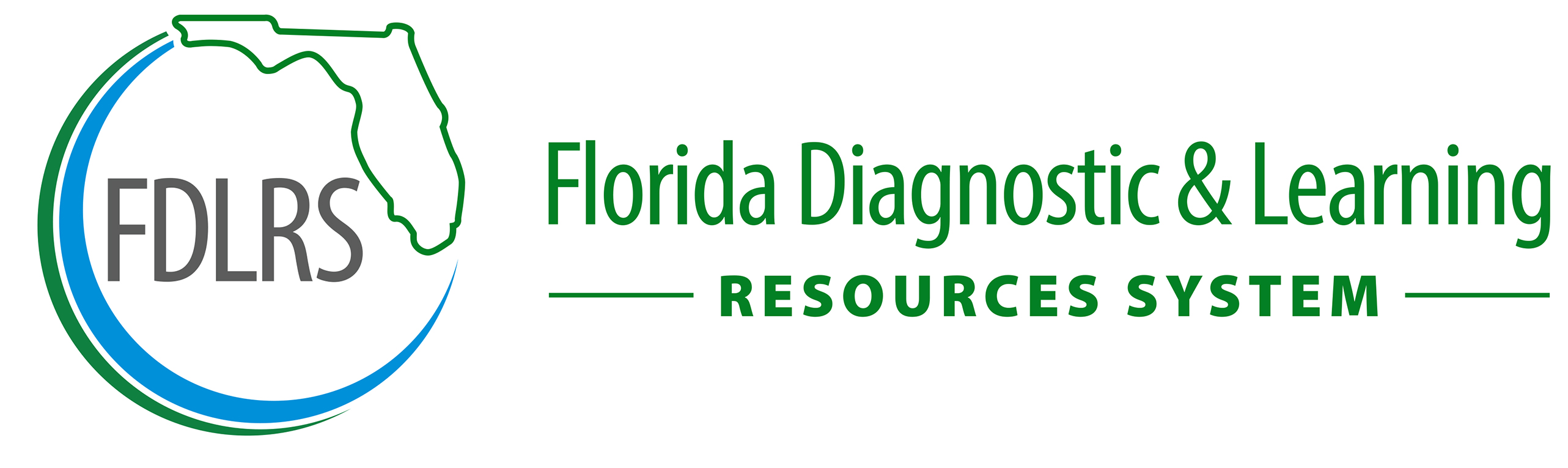   REFERRAL for Child Find Pre-K ScreeningEligible Children include:Minimum Age is 3 years old; maximum age is Kindergarten entry  (for Kindergarten entry, check at school for K screening)Never enrolled in public schoolReside in Bay, Calhoun, Franklin, Gulf, Holmes, Jackson, Liberty, Walton, & Washington CountiesRETURN Completed Form:Fax to:  850.638.6142***OR***Email to:Darla Sutton:darla.sutton@paec.org Beth Johnson:beth.johnson@paec.org CHILD INFORMATION:CHILD INFORMATION:CHILD INFORMATION:CHILD INFORMATION:CHILD INFORMATION:Child’s Full Legal Name:Child’s Full Legal Name:Child’s Full Legal Name:DOB:Sex:   M     FRace: African American     Caucasian    Asian     Native American/Alaskan Native       Hispanic:   Y    N African American     Caucasian    Asian     Native American/Alaskan Native       Hispanic:   Y    N African American     Caucasian    Asian     Native American/Alaskan Native       Hispanic:   Y    N African American     Caucasian    Asian     Native American/Alaskan Native       Hispanic:   Y    N African American     Caucasian    Asian     Native American/Alaskan Native       Hispanic:   Y    N African American     Caucasian    Asian     Native American/Alaskan Native       Hispanic:   Y    N African American     Caucasian    Asian     Native American/Alaskan Native       Hispanic:   Y    N African American     Caucasian    Asian     Native American/Alaskan Native       Hispanic:   Y    N African American     Caucasian    Asian     Native American/Alaskan Native       Hispanic:   Y    N African American     Caucasian    Asian     Native American/Alaskan Native       Hispanic:   Y    N African American     Caucasian    Asian     Native American/Alaskan Native       Hispanic:   Y    NPlace of Birth:Place of Birth: Florida; Florida;CountyCounty State  (or Country?) State  (or Country?) State  (or Country?)Child’s Primary Language:  Child’s Primary Language:  Child’s Primary Language:  Child’s Primary Language:  Child’s Primary Language:   English    Spanish     Other? English    Spanish     Other? English    Spanish     Other?Parent(s) Legal Name:Parent(s) Legal Name:Parent(s) Legal Name:Parent(s) Legal Name:Relation to Child:Relation to Child:Relation to Child:Relation to Child:Relation to Child:Street Address:Street Address:City:Zip:Phone Number(s):Phone Number(s):Phone Number(s):Do you receive texts on this phone?  Y    NDo you receive texts on this phone?  Y    NDo you receive texts on this phone?  Y    NDo you receive texts on this phone?  Y    NDo you receive texts on this phone?  Y    NDo you receive texts on this phone?  Y    NDo you receive texts on this phone?  Y    NDo you receive texts on this phone?  Y    NEmail:Preferred contact method?    Phone    Text    EmailPreferred contact method?    Phone    Text    EmailPreferred contact method?    Phone    Text    EmailPreferred contact method?    Phone    Text    EmailPreferred contact method?    Phone    Text    EmailPreferred contact method?    Phone    Text    EmailPreferred contact method?    Phone    Text    EmailPreferred contact method?    Phone    Text    EmailPreferred contact method?    Phone    Text    EmailLanguages Spoken in the Home:Languages Spoken in the Home:Languages Spoken in the Home:Languages Spoken in the Home:Languages Spoken in the Home: English   Spanish    Other? English   Spanish    Other? English   Spanish    Other? English   Spanish    Other? English   Spanish    Other?REFERRAL REASON(S):  REFERRAL REASON(S):  REFERRAL FROM:REFERRAL FROM:REFERRAL FROM:REFERRAL FROM:*The goal of FDLRS Child Find Pre-K Screenings is to identify preschool age children potentially in need of special education services from the school district.*The goal of FDLRS Child Find Pre-K Screenings is to identify preschool age children potentially in need of special education services from the school district.*The goal of FDLRS Child Find Pre-K Screenings is to identify preschool age children potentially in need of special education services from the school district.*The goal of FDLRS Child Find Pre-K Screenings is to identify preschool age children potentially in need of special education services from the school district.Name:Name:*The goal of FDLRS Child Find Pre-K Screenings is to identify preschool age children potentially in need of special education services from the school district.*The goal of FDLRS Child Find Pre-K Screenings is to identify preschool age children potentially in need of special education services from the school district.Position:Position:Concerns about this child include:Concerns about this child include:Agency:Agency: speech/language  (unclear speech, not many words, doesn’t understand what is said, etc.) developmental delay or learning behavior / social-emotional has diagnosis (autism, etc.) physical impairment (affects arms/legs) vision/hearing impairment currently receives private therapy/counseling speech/language  (unclear speech, not many words, doesn’t understand what is said, etc.) developmental delay or learning behavior / social-emotional has diagnosis (autism, etc.) physical impairment (affects arms/legs) vision/hearing impairment currently receives private therapy/counselingEmail:Email: speech/language  (unclear speech, not many words, doesn’t understand what is said, etc.) developmental delay or learning behavior / social-emotional has diagnosis (autism, etc.) physical impairment (affects arms/legs) vision/hearing impairment currently receives private therapy/counseling speech/language  (unclear speech, not many words, doesn’t understand what is said, etc.) developmental delay or learning behavior / social-emotional has diagnosis (autism, etc.) physical impairment (affects arms/legs) vision/hearing impairment currently receives private therapy/counselingPhone:Phone: speech/language  (unclear speech, not many words, doesn’t understand what is said, etc.) developmental delay or learning behavior / social-emotional has diagnosis (autism, etc.) physical impairment (affects arms/legs) vision/hearing impairment currently receives private therapy/counseling speech/language  (unclear speech, not many words, doesn’t understand what is said, etc.) developmental delay or learning behavior / social-emotional has diagnosis (autism, etc.) physical impairment (affects arms/legs) vision/hearing impairment currently receives private therapy/counselingDate of Referral:Date of Referral:Date of Referral: speech/language  (unclear speech, not many words, doesn’t understand what is said, etc.) developmental delay or learning behavior / social-emotional has diagnosis (autism, etc.) physical impairment (affects arms/legs) vision/hearing impairment currently receives private therapy/counseling speech/language  (unclear speech, not many words, doesn’t understand what is said, etc.) developmental delay or learning behavior / social-emotional has diagnosis (autism, etc.) physical impairment (affects arms/legs) vision/hearing impairment currently receives private therapy/counseling speech/language  (unclear speech, not many words, doesn’t understand what is said, etc.) developmental delay or learning behavior / social-emotional has diagnosis (autism, etc.) physical impairment (affects arms/legs) vision/hearing impairment currently receives private therapy/counseling speech/language  (unclear speech, not many words, doesn’t understand what is said, etc.) developmental delay or learning behavior / social-emotional has diagnosis (autism, etc.) physical impairment (affects arms/legs) vision/hearing impairment currently receives private therapy/counselingMy agency requests a copy of screening results and screening recommendations (if parent consents).My agency requests a copy of screening results and screening recommendations (if parent consents).My agency requests a copy of screening results and screening recommendations (if parent consents). other:*Please fax/email pertinent recordsto Child Find (if available).*Please fax/email pertinent recordsto Child Find (if available).*Please fax/email pertinent recordsto Child Find (if available).*Please fax/email pertinent recordsto Child Find (if available).*Please fax/email pertinent recordsto Child Find (if available).*Please fax/email pertinent recordsto Child Find (if available).*Please fax/email pertinent recordsto Child Find (if available).*Please fax/email pertinent recordsto Child Find (if available).The Florida Diagnostic and Learning Resources System is funded by the State of Florida, Department of Education, and Bureau of Exceptional Education, through federal assistance under the Individuals with Disabilities Education Act (IDEA), Part B; IDEA Part B, Preschool; and state general revenue funds. (Revised 3-17-22)The Florida Diagnostic and Learning Resources System is funded by the State of Florida, Department of Education, and Bureau of Exceptional Education, through federal assistance under the Individuals with Disabilities Education Act (IDEA), Part B; IDEA Part B, Preschool; and state general revenue funds. (Revised 3-17-22)The Florida Diagnostic and Learning Resources System is funded by the State of Florida, Department of Education, and Bureau of Exceptional Education, through federal assistance under the Individuals with Disabilities Education Act (IDEA), Part B; IDEA Part B, Preschool; and state general revenue funds. (Revised 3-17-22)The Florida Diagnostic and Learning Resources System is funded by the State of Florida, Department of Education, and Bureau of Exceptional Education, through federal assistance under the Individuals with Disabilities Education Act (IDEA), Part B; IDEA Part B, Preschool; and state general revenue funds. (Revised 3-17-22)The Florida Diagnostic and Learning Resources System is funded by the State of Florida, Department of Education, and Bureau of Exceptional Education, through federal assistance under the Individuals with Disabilities Education Act (IDEA), Part B; IDEA Part B, Preschool; and state general revenue funds. (Revised 3-17-22)The Florida Diagnostic and Learning Resources System is funded by the State of Florida, Department of Education, and Bureau of Exceptional Education, through federal assistance under the Individuals with Disabilities Education Act (IDEA), Part B; IDEA Part B, Preschool; and state general revenue funds. (Revised 3-17-22)The Florida Diagnostic and Learning Resources System is funded by the State of Florida, Department of Education, and Bureau of Exceptional Education, through federal assistance under the Individuals with Disabilities Education Act (IDEA), Part B; IDEA Part B, Preschool; and state general revenue funds. (Revised 3-17-22)